Математика  8 класс,специальный (коррекционный) класс VIII видаУрок – практикум  «Действия с числами в пределах 1 млн. Решение задач»Разработчик урока: Молоканова Людмила Николаевна, МОУ СОШ № 9, учитель начальных классов, г. Надым Ямало-Ненецкий Автономный округ.2014 г.Приложение 1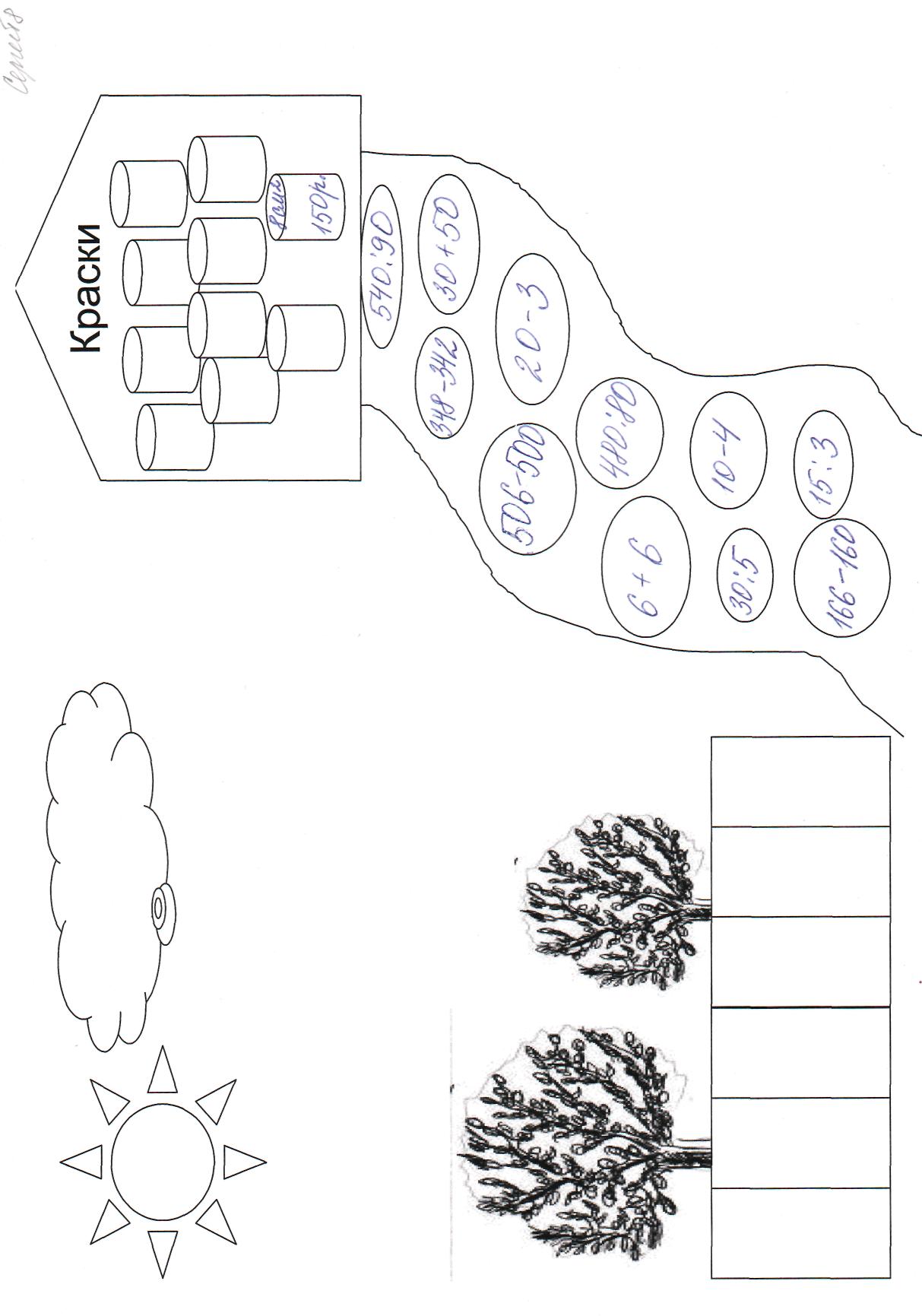 Приложение 2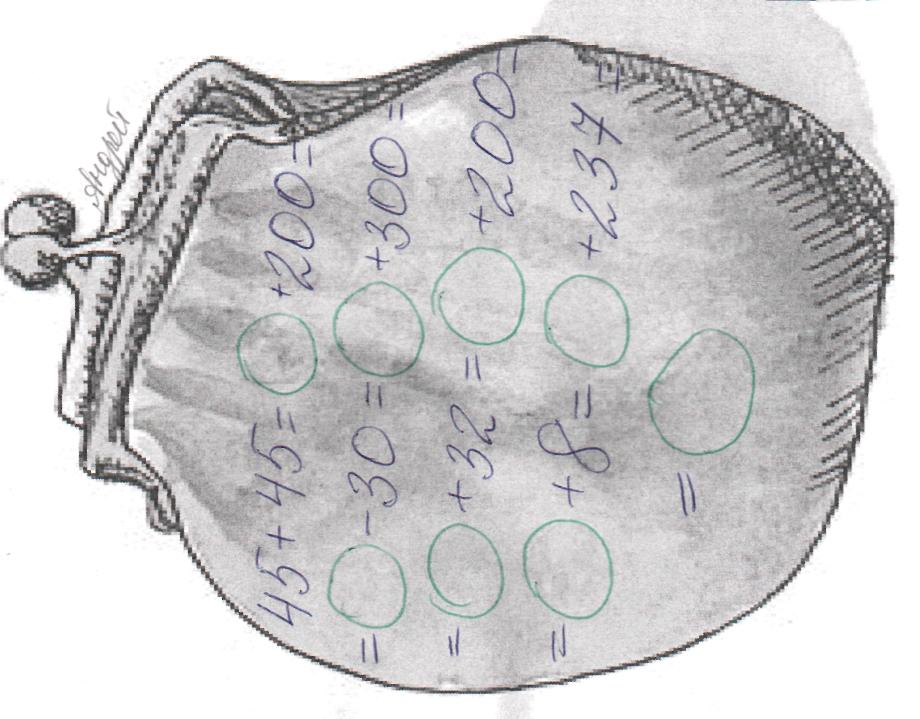 Урок – практикум  «Действия с числами в пределах 1 млн. Решение задач»Цель:  развитие умения применять полученные знания при решении предложенных упражнений и задач.Задачи:Отрабатывать вычислительные навыки с числами в пределах 1 млн. Развивать умение решать задачи с величинами: на нахождение площади, стоимости.Способствовать формированию умений применять полученные знания в новых ситуациях. Развивать логику, пространственную ориентацию, мышление.Формировать математическую речь.Оборудование урока:  план-конспект на каждого ребёнка (приложение 1), изображение кошелька (приложение 2), цветные карандаши.Ход урока.Список литературы:В.Эк  Математика 8 класс М.: Просвещение, 2013 г. рекомендован МО, РФТ.В. Алышева Рабочая тетрадь по математике 8 класс  М.: Просвещение , 2013 г. допущено МО РФТ. Н. Гордеюк  «Психолого – педагогические инновации в коррекционных классах» Волгоград «Учитель» 2009 г.Cтепурина С. Е. Коррекционно-развивающие задания и упражнения. Математика. 5-9 классы.-Волгоград,2009 г.Этап урокаДействия учителяДействия учащихся Организационный момент.-Ребята, здравствуйте! Садитесь.  Проверьте всё ли готово  к уроку. -У вас на столе лежат карточки, возьмите их, запишем число, классная работа на выделенных строках.Проверили готовность к уроку.На карточках записали число, классная работа.Постановка проблемы-Посмотрите на карточку, что изображено на ней? Какая цель нашей работы?  Как вы думаете, чем мы на уроке будем заниматься? Рассматривают изображение на карточке, высказывают разные предположения. Затем приходят к выводу:- Необходимо покрасить забор сада.Актуализация знаний-Верно. Необходимо покрасит забор нашего садового участка. Что нам для этого нужно? С чего необходимо начинать работу? -Какие знания нам пригодятся для выполнения данной работы? Дети предлагают:-Надо узнать площадь забора, сходить в магазин, купить нужное количество краски.-Как находить площадь фигуры, нахождение стоимости товара.Постановка цели урока- Итак, к концу урока нам необходимо получить окрашенный забор. Мы будем двигаться к намеченной цели, используя знания и умения, полученные на уроках математики.Практическая часть урока.Как найти площадь забора? С чего начать?-Берём линейки, измеряем длину, высоту забора. Находим площадь.-Фронтальная проверка полученных результатов.- Площадь известна. Что делать дальше?- Собираясь за покупками, что надо не забыть?- Берём кошелёк. Посчитайте, сколько у вас денег в кошельке. - Назовите полученный результат. - Деньги взяли. Отправляемся в магазин. Дорога в магазин вымощена булыжниками. Чтоб дойти до магазина, «наступаем» на камни с ответом 6 и закрашиваем их.- Подняли работы, показали друг другу, получившиеся  тропинки.- Найти длину и высоту забора и вычислить его площадь. - Учащиеся производят измерения, вычисляют площадь забора. Запись делают на карточке.- Необходимо идти в магазин за краской.- Нужен кошелёк.- Учащиеся берут кошельки, на которых изображены цепочки примеров. Считают сколько денег в кошельке.- Учащиеся считают примеры. Там, где ответ 6 закрашивают «камень» и получают тропинку до магазина.- Учащиеся демонстрируют свою работу.Динамическая пауза.Физминутка.   Учащиеся отдохнули.- Вот мы в магазине. Посмотрите внимательно на банки. На них что-то написано. - Как узнать, сколько нам нужно банок?- Закрасьте столько банок, сколько нам нужно купить.- Сколько мы должны заплатить за краску?  Составьте задачу.- Решите, полученную задачу. Итак, сколько необходимо заплатить за банки с краской?- Посмотрите в кошелёк, всем ли хватит денег, чтоб оплатить покупку? А останется ли у нас сдача? Если да, то сколько.- Краска у нас есть, Возвращаемся и красим наш забор.- На банках написана цена, и на какую площадь окраски хватит одной банки.- Учащиеся предлагают варианты решения, выбирают правильное решение, записывают пример, решают.- Закрашивают необходимое количество банок краски. Цвет выбирают по желанию.- Составление задачи на нахождение стоимости товара.- Решаю задачу. Озвучивают результат.- Считают сдачу. Озвучивают результат.- Учащиеся красят забор в тот цвет, каким закрашивали банки с краской.Рефлексия. - Посмотрите на свою работу. Мы достигли поставленной цели?- Какие виды заданий мы выполнили в течении урока?  - Какой вид заданий вызвал у вас затруднения?  Поставьте радом с ним восклицательный  знак красным карандашом.- Зелёным цветом отметьте задания наиболее лёгкие для вас, которые вам понравились.- Достигли. Мы купили краску и покрасили забор.- Называют виды заданий.- Красным карандашом отмечают задания, которые были трудные, а зелёным – лёгкие.Итог урока.- Мы с вами проделали большую работу, много повторили и закрепили. Скажите, а в жизни вам это пригодиться? Что именно пригодиться? Где может пригодиться?- Мы учились  планировать свою работу. Знания пригодятся: когда будет свой дом, квартира. Нужно делать ремонт, рассчитывать, сколько материала покупать, сколько это будет стоить.